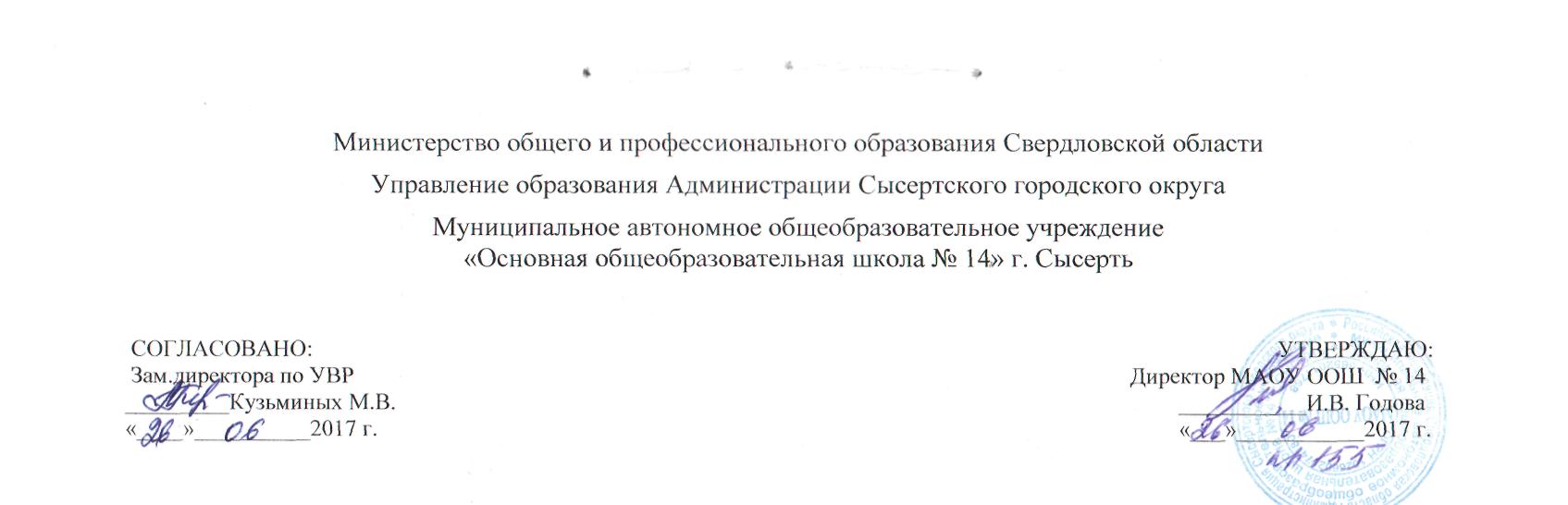 ОБЩЕСТВОВЕДЕНИЕрабочая программа для учащихся 8-9 специальных (коррекционных) классов                                               Составитель: Макарова Т.С. Учитель обществоведения Сысерть, 2017 г. Пояснительная запискаРабочая программа составлена на основании следующей нормативно-правовой документации: Адаптированная основная общеобразовательная программа для обучающихся с умственной отсталостью Программа развития  МКОУ ООШ №14.Рабочая программа составлена на основе Программы для 5-9 классов специальных (коррекционных) учреждений VIII  вида (под редакцией В.В.Воронковой): Сб. 1. – М.: Гуманит. изд. центр ВЛАДОС, 2011. Цель курса: создание условий для социальной адаптации учащихся путем повышения их правовой и этической грамотности, создающей основу для безболезненной интеграции в современное общество ребенка через знание своих гражданских обязанностей и умение пользоваться своими правами.Задачи курса: применять знания для правовой адаптации;  развитие познавательных интересов, интеллектуальных и творческих способностей, активизировать поисково-познавательную активность, речевую  деятельность, внимание школьников; Формирование личностных качеств гражданина.Общая характеристика курсаДля детей с нарушениями интеллекта преподавание обществоведческого курса должно носить характер морально-этической и политико-правовой пропедевтики. Курс дает и закрепляет лишь основы знаний в этих областях, уделяя преобладающее внимание практикоориентированной составляющей содержания. При этом стоит подчеркнуть, что несмотря на то, что содержание курса носит элементарный характер, оно все же сохраняет структурную целостность, присущую данным областям обществоведческих знаний.Курс призван способствовать возможно большей самореализации личностного потенциала детей с нарушениями интеллекта Отбор содержания произведен с учетом психологических, познавательных возможностей и социально-возрастных потребностей умственно отсталых детей. Одним из основных методов работы с учащимися при изучении данного материала является беседа, которая позволяет выявить уже имеющиеся у школьников представления по обсуждаемому вопросу, скорректировать и дополнить их, активизировать поисково-познавательную активность, речевую деятельность, внимание школьников.Место курса в учебном плане  «Обществоведение» изучается с 8 по 9 класс. Общее количество времени на два года обучения составляет 70 часов. Общая недельная нагрузка в каждом году обучения составляет 1 час, 35 часов за учебный год. Формы организации учебного процесса различные типы уроков (комбинированный, вводный, урок овладения новыми знаниями и умениями, повторительно-обобщающий); экскурсии. Формы контроля текущий, периодический, итоговый (фронтальный и индивидуальный опрос, самостоятельные работы, проверочные работы, тесты) носят индивидуальный характер.Ценностные ориентиры содержания курсаФакторы общественного характера оказывают определяющее воздействие на жизнь современного человека. Школьное обществоведческое образование выступает важнейшим средством социализации личности. Именно на уроках обществоведения школьники получают представления и основы научных знаний об устройстве современного общества, о его различных социокультурных моделях, механизмах социальной регуляции, способах взаимодействия личности и общества, типичных социальных ролях человека в современных общественных условиях.Существенен вклад школьного обществоведческого образования в гражданское становление личности, в развитие ее социально значимых черт. Оно приобщает учащихся к таким важным компонентам гражданской культуры, как  научные представления об отношениях между гражданами, а также между гражданином и государством; оправдавшие себя в гражданских отношениях способы деятельности, практические умения, модели гражданского поведения, одобряемые обществом; гражданские ценностные ориентиры, и прежде всего ценности, представленные в Конституции РФ; опыт самостоятельного решения многообразных проблем, возникающих в частной и публичной жизни гражданина как субъекта гражданского общества. Все это позволяет формировать компетентность гражданина.Изучение обществознания играет существенную роль в формировании социальной компетентности молодежи, включающей наряду со знаниями и с ценностными ориентирами также комплекс умений. Среди них – способность ориентироваться в постоянно нарастающем потоке информации, получать из него необходимую информацию, использовать базовые операции для ее обработки; умение применять полученные знания для решения не только учебных задач, но и для реальных проблем собственного бытия в социуме, для осуществления в дальнейшем разноплановой деятельности во многих областях общественной жизни.Характеристика классовПри оценивании знаний детей с ограниченными возможностями здоровья по В. В. Воронковой описывают 4 группы учащихся по возможностям обучения.   Первую группу составляют дети (10 – 15 %), которые в целом правильно решают предъявляемые им задания, наиболее активны и самостоятельны в усвоении программного материала.8 класс. – нет.9 класс. -   Боярский Александр Зайнидинов Сивуш, Кадочников Алексей.   Для второй группы (25 – 35%) характерен более замедленный темп усвоения учебного материала. Дети, входящие в эту группу, успешнее реализуют знания в конкретно заданных условиях, т.к. самостоятельный анализ и планирование своей деятельности у них затруднены, хотя с основными требованиями программы они справляются.8 класс. – Орлов Данил, Хажеев Артём, Трофимов Игорь.   9 класс. - Тихомиров Алексей.   Третья группа учащихся (35 – 40%) отличается пассивностью, нарушением внимания, что приводит к различным ошибкам при решении задач, примеров. 8 класс. – Лыбин Артем., Чебыкин Данил  9 класс. – Марценяк Владимир.   К четвёртой группе относятся дети (10 – 15%), которые занимаются по индивидуальной программе, т.к. основное содержание тех или иных предметов для них недоступны.8 класс. – нет.  9 класс. – нет.Личностные, предметные результатыЛичностными результатами выпускников школы, формируемыми при изучении содержания курса по обществознанию, являются:• мотивированность и направленность на активное и созидательное участие в будущем в общественной и государственной жизни;• заинтересованность не только в личном успехе, но и в развитии различных сторон жизни общества, в благополучии и процветании своей страны;• ценностные ориентиры, основанные на идеях патриотизма, любви и уважения к Отечеству; на отношении к человеку, его правам и свободам как высшей ценности; на стремлении к укреплению исторически сложившегося государственного единства; на признании равноправия народов, единства разнообразных культур; на убежденности в важности для общества семьи и семейных традиций; на осознании необходимости поддержания гражданского мира и согласия и своей ответственности за судьбу страны перед нынешними и грядущими поколениями.Предметными результатами освоения выпускниками основной школы содержания программы по обществознанию являются в сфере:познавательной• относительно целостное представление об обществе и о человеке, о сферах и областях общественной  жизни, механизмах и регуляторах деятельности людей;• знания, умения и ценностные установки, необходимые для сознательного выполнения старшими подростками основных социальных ролей в пределах своей дееспособности;ценностно-мотивационной• понимание побудительной роли мотивов в деятельности человека, места ценностей в мотивационной структуре личности, их значения в жизни человека и развитии общества;• знание основных нравственных и правовых понятий, норм и правил, понимание их роли как решающих регуляторов общественной жизни, умение применять эти нормы и правила к анализу и оценке реальных социальных ситуаций, установка на необходимость руководствоваться этими нормами и правилами в собственной повседневной жизни;• приверженность гуманистическим и демократическим ценностям, патриотизму и гражданственности;трудовой• знание особенностей труда как одного из основных видов деятельности человека; основных требований трудовой этики в современном обществе; правовых норм, регулирующих трудовую деятельность несовершеннолетних;• понимание значения трудовой деятельности для личности и для общества;коммуникативной• знание определяющих признаков коммуникативной деятельности в сравнении с другими видами деятельности;• знание новых возможностей для коммуникации в современном обществе, умение использовать современные средства связи и коммуникации для поиска и обработки необходимой социальной информации;• понимание значения коммуникации в межличностном общении;• знакомство с отдельными приемами и техниками преодоления конфликтов.Требования к результатам обучения и освоения содержания курса по обществознаниюВ результате изучения курса «Обществоведение» обучающийся должен:СОДЕРЖАНИЕ ОБРАЗОВАНИЯ8 КЛАССВведение 2 часа.Кто такой гражданин? Страна, в которой мы живем, зависит от нашей гражданской позиции.Тема 1: Государство, право, мораль (15 часов).Что такое государство? Основные принципы правового государства: верховенство права; незыблемость прав и свобод личности; разделение властей. Законодательная власть. Исполнительная власть. Судебная власть. Что такое право? Роль права в жизни человека, общества и государства. Право и закон. Правовая ответственность (административная и уголовная). Правонарушение. Преступление как вид правонарушения, его признаки. Презумпция невиновности. Отрасли права.Что такое мораль? Основные нормы морали. «Золотое правило» нравственности. Функции морали в жизни человека и общества. Моральная ответственность. Общечеловеческие ценности. Нравственные основы жизни человека в личной и общественной жизни. Нравственная основа права. Правовая культура. Естественные и неотчуждаемые права человека. Тема 2: Конституция Российской Федерации (15 часов).Конституция Российской Федерации - Основной Закон государства. Основы конституционного строя РФ. Законодательная власть РФ. Исполнительная власть РФ. Судебная власть РФ. Местное самоуправление. Правоохранительные органы РФ. Институт президентства. Избирательная система. Гражданство РФ. Повторение (2 часа).9 КЛАССПовторение 2 часа.Тема: Права и обязанности гражданина России (22 часа).Ответственность государства перед гражданами. Конституционные обязанности граждан.Основные конституционные права человека в РФ: экономические, гражданские, политические, культурные.Труд и трудовые отношения. Трудолюбие как моральная категория. Право на труд. Дисциплина труда. Трудовой договор. Трудовые права несовершеннолетних.Собственность и имущественные отношения. Что значит быть собственником? Имущественные права и ответственность несовершеннолетних.Роль семьи в жизни человека и общества. Правовые основы семейно-брачных отношений. Этика семейных отношений. Домашнее  хозяйство. Права ребенка. Декларация прав ребенка.Социальные права человека. Жилищные права. Несовершеннолетние как участники жилищно-правовых отношений. Право на медицинское обслуживание. Право на социальное обеспечение.Политические права и свободы.Право человека на духовную свободу. Право на свободу убеждений. Право на образование. Самообразование. Система образования в РФ. Куда пойти учиться? Право на доступ к культурным ценностям.Тема: Основы уголовного права (8 часов).Понятие уголовного права. Преступления и правонарушения. Наиболее опасные преступления. Участники преступлений. Ответственность и наказание за уголовные преступления. Ответственность несовершеннолетних. Правоохранительные органы РФ. Суд и прокуратура. Конституционный суд. Органы внутренних дел, их роль в обеспечении защиты граждан.Учебно-методическое обеспечение программыМушинский В.О. Обществознание: Учебник для основной школы. Часть первая – для восьмого класса. – М.: Междунар. Отношения. Центр гуманитарного образования. 2002.Введение в обществознание: Учеб. Пособие для 8-9 кл. общеобразоват. Учреждений/ Под ред. Л.Н.Боголюбова. – М.: Просвещение, 2002.Кравченко А.И. Обществознание: Учебник для 8 класса. Ч. 1. – М.: Русское слово, 2003.Соколов Я.В., Прутченков А.С. Граждановедение. Учебное пособие для учащихся 8 классов. – М., 1997.Антонов В.В. Изучаем права человека: Раб. тетр. для уч-ся нач. кл. – М., 1997.Шабельник Е.С., Каширцева Е.Г. Ваши права: Кн. для учащихся нач. классов. М., 1997.Пуля Е.Ф. Тематическая тетрадь. Основы правовых знаний. 8 класс специальной (коррекционной) общеобразовательной школы 8 вида. – М., 2003.Мушинский В.О. Обществознание: Учебник для основной школы. Часть 2 -для 9 класса.- М.: Международные отношения. Центр гуманитарного образования. 2002.Соколов Я.В., Прутченков А.С. Граждановедение. Учебное пособие для учащихся 8 класса. - М., 1997.Соколов Я.В., Прутченков А.С. Граждановедение. Учебное пособие для учащихся 9 класса. - М., 1997.Шкатулла В.И. и др. Основы правовых знаний: Учебное пособие для студентов высших и средних пед. Учеб. Заведений / В.И. Шкатулла, В.В. Надвикова, М.В. Сытинская; Под ред. В.И. Шкатуллы. - М.: Изд. Центр «Академия», 1999.Конституция Российской Федерации. - М.: ООО «ТК Велби», 2002.Материально-техническое оснащение образовательного процессаДоска9 парт 18 ученических стульевСтол и стул учителя9 ПЭВМПроектор мультимедийныйВидео- DVD-проигрывательМультимедийные учебные пособия:Экономика и право.Обществознание.Тесты по обществознанию Обществознание 8-11 кл. Примерное тематическое планированиеПоурочное планирование обществоведения 8 специального (коррекционного) классаПоурочное планирование обществознания 9 специального (коррекционного) классаНаименование разделаВсего часовВ том числеВ том числеВ том числеНаименование разделаВсего часовЛабораторные работы Экскурсии Практические работы 8 классВведение 2---Государство, право, мораль16---Конституция Российской Федерации 14-2-Резервное время 3---Итого 35-2-9 классПовторение 2---Права и обязанности гражданина России 22---Основы уголовного права 8---Резервное время 3---Итого 35---Знать/понимать:Уметь:8 классЧто такое государство?Что такое право?Виды правовой ответственности.Что такое правонарушение?Что собой представляет законодательная, исполнительная и судебная власть РФ.написать просьбу, ходатайство, поручение, заявление, расписку.оформлять стандартные бланки.9 классКакие существуют основные конституционные права и обязанности граждан РФ?Основные экономические, социальные, гражданские, политические и культурные права граждан РФ.Обращаться при необходимости в соответствующие правовые учреждения.РазделОсновное содержаниеХарактеристика видов деятельности8 КЛАССВведение 2 часа.Кто такой гражданин? Страна, в которой мы живем, зависит от нашей гражданской позиции.Определять кто является гражданиномДавать характеристику нашей страны.Тема 1: Государство, право, мораль (16 часов).Что такое государство? Основные принципы правового государства: верховенство права; незыблемость прав и свобод личности; разделение властей. Законодательная власть. Исполнительная власть. Судебная власть. Что такое право? Роль права в жизни человека, общества и государства. Право и закон. Правовая ответственность (административная и уголовная). Правонарушение. Преступление как вид правонарушения, его признаки. Презумпция невиновности. Отрасли права.Что такое мораль? Основные нормы морали. «Золотое правило» нравственности. Функции морали в жизни человека и общества. Моральная ответственность. Общечеловеческие ценности. Нравственные основы жизни человека в личной и общественной жизни. Нравственная основа права. Правовая культура. Естественные и неотчуждаемые права человека. Определять, что такое правовое государство и его основные принципы.Называть виды властей и их деятельность.Определять основные нормы морали, нравственности и права.Тема 2: Конституция Российской Федерации (14 часов).Конституция Российской Федерации - Основной Закон государства. Основы конституционного строя РФ. Законодательная власть РФ. Исполнительная власть РФ. Судебная власть РФ. Местное самоуправление. Правоохранительные органы РФ. Институт президентства. Избирательная система. Гражданство РФ.Объяснять значение Конституции в государстве.Знать о политическом устройстве РФРассказывать о деятельности законодательной власти.Рассказывать о деятельности исполнительной власти.9 КЛАССПовторение (2 часа)          Что такое государство? Основные принципы правового государства. Конституция РФ. Политическое устройство РФ. Виды государственной власти.Давать определение государству, перечислять принципы. Объяснять что такое Конституция РФ, иметь представление о государственном устройстве и видах сласти. Тема: Права и обязанности гражданина России (22 часа).Ответственность государства перед гражданами. Конституционные обязанности граждан.Основные конституционные права человека в РФ: экономические, гражданские, политические, культурные.Труд и трудовые отношения. Трудолюбие как моральная категория. Право на труд. Дисциплина труда. Трудовой договор. Трудовые права несовершеннолетних.Собственность и имущественные отношения. Что значит быть собственником? Имущественные права и ответственность несовершеннолетних.Роль семьи в жизни человека и общества. Правовые основы семейно-брачных отношений. Этика семейных отношений. Домашнее  хозяйство. Права ребенка. Декларация прав ребенка.Социальные права человека. Жилищные права. Несовершеннолетние как участники жилищно-правовых отношений. Право на медицинское обслуживание. Право на социальное обеспечение.Политические права и свободы.Право человека на духовную свободу. Право на свободу убеждений. Право на образование. Самообразование. Система образования в РФ. Куда пойти учиться? Право на доступ к культурным ценностям.Определять конституционные обязанности граждан, права и обязанности гражданина, значение труда в жизни людей, формы собственности и виды имущества, ответственность собственника за свое имущество, значение семьи в жизни людей, основы семейного законодательства, взаимоотношения в семье, права детей, социальные гарантии, жилищные права детей, права на медпомощь, права на социальное обеспечение, политические права и свободы, основы образовательного права, культурные ценности человека.Тема: Основы уголовного права (8 часов).Понятие уголовного права. Преступления и правонарушения. Наиболее опасные преступления. Участники преступлений. Ответственность и наказание за уголовные преступления. Ответственность несовершеннолетних. Правоохранительные органы РФ. Суд и прокуратура. Конституционный суд. Органы внутренних дел, их роль в обеспечении защиты граждан.Определять классификацию преступлений, участников преступления, виды наказаний за преступления, структуру правоохранительных органов РФ.ТемаКол-во часовФорма контроляДатаВведение. Кто такой гражданин?1Фронтальный опросСтрана, в которой мы живем.1Индивидуальный опросРАЗДЕЛ 1. ГОСУДАРСТВО, ПРАВО, МОРАЛЬ (16 часов)Что такое государство?1Фронтальный опросПравовое государство1Практическая работа: правоРазделение властей1Практическая работа: схема властейЧто такое право?1ТестРоль права в жизни человека, общества и государства.1Право и закон1Практическая работаПравовая ответственность1ТестПравонарушение1Презумпция невиновности1Индивидуальный опросЧто такое мораль?1Фронтальный опросФункции морали в жизни человека и общества1Самостоятельная работа: что есть мораль?Моральная ответственность1Индивидуальный опросОбщечеловеческие ценности1Фронтальный опросПравовая культура1Естественные и неотчуждаемые права человека1Беседа по разделу 2Повторительно-обобщающий урок1ТестРАЗДЕЛ 2. КОНСТИТУЦИЯ РОССИЙСКОЙ ФЕДЕРАЦИИ (14 часов)Конституция РФ1Парная работа. Изучение КРФКонституционный строй РФ1Практическая работа. Схема К. строяЗаконодательная власть РФ1Практическая работа Схема З. властиИсполнительная власть РФ1Практическая работа. Схема И. властиМестное самоуправление2Индивидуальный опросПравоохранительные органы РФ2Практическая работаИнститут президентства1Таблица: Конституция и Президент РФИзбирательная система1Гражданство РФ1Самостоятельная работа: принципы гражданстваГражданин в РФ1Самостоятельная работа: принципы гражданстваПовторение2ТестРезервное время3БеседаТемаКол-во часовФорма контроляДатаПОВТОРЕНИЕ. 2 ч.Роль права в жизни человека, общества, государства.1Фронтальный опросКонституция Российской Федерации1Фронтальный опросПРАВА И ОБЯЗАННОСТИ ГРАЖДАНИНА РОССИИ 20 ч.Ответственность государства перед гражданами. Конституционные обязанности граждан.1Практическая работа: права и обязанности по К. РФОсновные конституционные права человека в РФ (социальные, экономические, политические).1Фронтальный опросТруд и трудовые отношения.1Практическая работа (с ТК РФ)Трудолюбие как моральная категория. Право на труд.1Фронтальный опросСобственность и имущественные отношения. Что значит быть собственником?1ТестИмущественные права и ответственность несовершеннолетних.1Фронтальный опросРоль семьи в жизни человека и общества. Правовые основы семейно-брачных отношений.1Индивидуальный опросЭтика семейных отношений.1 Фронтальный опросДомашнее хозяйство.1Фронтальный опросПрава ребенка. Декларация прав ребенка.1Практическая работа. Работа с ДекларациейСоциальные права человека.1Фронтальный опросЖилищные права. Несовершеннолетние как участники жилищно-правовых отношений.1Практическая работа. КонспектПраво на медицинское обслуживание.1Фронтальный опросПраво на социальное обеспечение.1Фронтальный опросПолитические права и свободы.1Фронтальный опросПраво на образование. Самообразование.1ТестСистема образования в РФ. Куда пойти учиться?1Практическая работа: схема системы образования. Иерархия ОУ.Право на доступ к культурным ценностям1Активная жизненная позиция. Гражданское самосознание.1Фронтальный опросЗнание прав и обязанностей - основа полноценной жизни.1Фронтальный опросОСНОВЫ УГОЛОВНОГО ПРАВА. 9 часовПонятие уголовного права. Преступления и правонарушения.1Практическая работа. Знакомство с УК Рф.Наиболее опасные преступления. Участники преступлений (подстрекатель, организатор, исполнитель, пособник).1Практическая работа: схема соучастниковОтветственность и наказание за уголовные преступления.1Практическая работа: виды преступленийОтветственность несовершеннолетних.1Фронтальный опросПравоохранительные органы Российской Федерации.1Практическая работа: схема правоохранительных органовСуд и прокуратура. Конституционный суд.1Фронтальный опросОрганы внутренних дел, их роль в обеспечении защиты граждан.1Эссе: ОВД и их роль в обеспечении защитыПовторительно-обобщающий урок1ТестРезервное время3Беседа